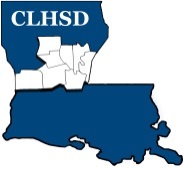 Central Louisiana Human Services DistrictBoard Meeting Agenda May 2, 2024Call to Order/QuorumPrayer/PledgeRead and Approve May 2024 Meeting Agenda Solicit Public Comment RequestsApproval of MinutesMarch 2024 Board/ Retreat Meeting MinutesDistrict ReportsA.  Financial Report H1B.  Monthly Report H2  Policy Reviews Executive LimitsII. F. Emergency ED Succession with corresponding procedure H3- Desirae Bruce Policy Reviews – April Meeting II. H. Compensation and Benefits  -H4II. K. Community Relationships  - H5 and H5a (Community Engagement Report) Business – April Meeting Board Development/Training Contracts Business – May Meeting Board Development/Training–No representative for the RAC currently availableAnnual Ethics Training and completion of Tier 2.1 – Covering Calendar Year 2023 to be completed by May 15th / initial signature pageBoard Member Self-Assessment distributed – compilation to be presented at June meeting   Next Month Convene nominating committee:  Nominating Committee:  2024 - Nominating Committee:  Michelle Breland, Chair, Shirley Washington and Kathy Scarborough  Review Board Member Self -AssessmentPrioritized Strategic Initiatives for Coming Year Questions/Comments As SolicitedAnnouncementsNext meeting is June 6, 2024Adjourn 